Drodzy Rodzice,       Ze względu na zaistniałą sytuację przesyłam Wam tekst piosenki i wiersza, które zaplanowane były do nauczenia w miesiącach marcu/ kwietniu. Ponadto wysyłam linki do propozycji prac plastycznych i  zabaw sensorycznych, które możecie wykorzystać spędzając czas ze swoimi dziećmi w  domu. Miłej zabawy 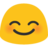 Ps.  Mam nadzieję, że wkrótce się zobaczymy.PozdrawiamGrażyna Jodłowska 1.      „Maszeruje wiosna” – tekst piosenkiTam daleko gdzie wysoka sosna
maszeruje drogą mała wiosna.
Ma spódniczkę mini, sznurowane butki
i jeden warkoczyk krótki.

Ref.
Maszeruje wiosna
a ptaki wokoło
lecą i świergoczą
głośno i wesoło.
Maszeruje wiosna w ręku
trzyma kwiat gdy go
w górę wznosi
zielenieje świat !

Nosi wiosna dżinsową
kurteczkę, na ramieniu małą torebeczkę
chętnie żuje gumę i robi
balony a z nich każdy jest zielony.

Ref.
Maszeruje wiosna
a ptaki wokoło
lecą i świergoczą
głośno i wesoło.
Maszeruje wiosna w ręku
trzyma kwiat gdy go
w górę wznosi
zielenieje świat !

Wiosno, wiosno
nie zapomnij o nas
każda trawka chce
być już zielona.
gdybyś zapomniała inną
drogą poszła
zima by została mroźna.

Ref.
Maszeruje wiosna
a ptaki wokoło
lecą i świergoczą
głośno i wesoło.
Maszeruje wiosna w ręku
trzyma kwiat gdy go
w górę wznosi
zielenieje świat !https://www.youtube.com/watch?v=LFPthrmErcY„Przedwiośnie” J. Guściora – wiersz do nauczenia na pamięć
 
Koniec śniegu! Wiosna w biegu!
Już bociany powracają,
Już skowronki koncert dają.
Tu krokusy, tam żonkile
Spoglądają na świat mile.
Trawa zmienia swoją zieleń,
Chętnie ją polubi jeleń.
Budzi się przyroda wkoło,
Będzie pięknie i wesoło.
Słońce teraz częściej świeci,
Na dwór wzywa wszystkie dzieci.
 2.      Propozycje prac plastycznych:https://fiorelki.pl/w-co-sie-bawic/domowy-recykling-czyli-kolorowa-folia-babelkowa/https://dzieciakiwdomu.pl/2017/02/zwiastuny-wiosny-17-pomyslow-na-wiosenne-prace-plastyczne-i-techniczne.htmlhttps://wczesnaedukacjablog.wordpress.com/2018/02/24/mamy-swoj-wlasny-wszechswiat/3.      Propozycje zabaw sensorycznych:https://dziecisawazne.pl/15-zabaw-sensorycznych-dla-maluszkow/Obszar załącznikówPodgląd filmu YouTube Maszeruje wiosna - Piosenki dla dzieci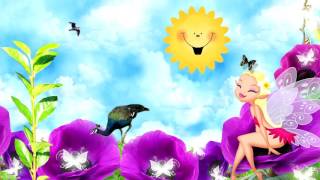 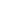 